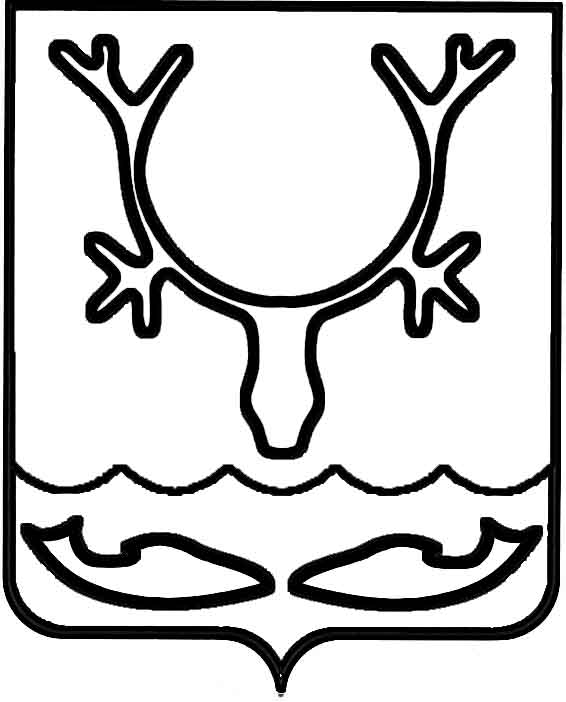 Администрация МО "Городской округ "Город Нарьян-Мар"ПОСТАНОВЛЕНИЕот “____” __________________ № ____________		г. Нарьян-МарО внесении изменений в муниципальную программу муниципального образования "Городской округ "Город Нарьян-Мар" "Благоустройство"Руководствуясь статьей 179 Бюджетного кодекса Российской Федерации, решением Совета городского округа "Город Нарьян-Мар от 02.10.2018 № 541-р 
"О внесении изменений в решение "О бюджете МО "Городской округ "Город Нарьян-Мар" на 2018 год и на плановый период 2019 и 2020 годов", Порядком разработки, реализации и оценки эффективности муниципальных программ муниципального образования "Городской округ "Город Нарьян-Мар", утвержденным постановлением Администрации МО "Городской округ "Город Нарьян-Мар" от 10.07.2018 № 453, Администрация МО "Городской округ "Город Нарьян-Мар"П О С Т А Н О В Л Я Е Т:Внести изменения в муниципальную программу муниципального образования "Городской округ "Город Нарьян-Мар" "Благоустройство", утвержденную постановлением Администрации МО "Городской округ "Город Нарьян-Мар" от 12.11.2013 № 2420 (в ред. от 09.08.2018 № 514), согласно Приложению.Настоящее постановление вступает в силу со дня его официального опубликования. Приложениек постановлению Администрации МО "Городской округ "Город Нарьян-Мар"от 16.10.2018 № 705Изменения в муниципальную программумуниципального образования "Городской округ "Город Нарьян-Мар" "Благоустройство"В Паспорте муниципальной программы муниципального образования "Городской округ "Город Нарьян-Мар" "Благоустройство" (далее – Программа):1.1. строку "Объемы и источники финансирования муниципальной программы" изложить в следующей редакции: "";1.2. в графе второй строки "Ожидаемые результаты реализации муниципальной программы" в абзаце шестом цифру "9" заменить цифрой "15".2.	В разделе 6 "Ожидаемые результаты реализации Программы" в абзаце седьмом цифру "9" заменить цифрой "15".3.	В Приложении № 1 к Программе:3.1. строку "Количество благоустроенных общественных территорий" изложить в следующей редакции:"";3.2. строку "Количество благоустроенных мест массового отдыха (городских парков)" изложить в следующей редакции:"".4.	Приложение № 2 к Программе изложить в следующей редакции:"Приложение № 2к муниципальной программе муниципальногообразования "Городской округ "Город		Нарьян-Мар" "Благоустройство"Ресурсное обеспечениереализации муниципальной программы муниципального образования "Городской округ "Город Нарьян-Мар" "Благоустройство"Ответственный исполнитель: Управление строительства, ЖКХ и градостроительной деятельности Администрации МО "Городской округ "Город Нарьян-Мар"".5. Приложение № 3 к Программе изложить в следующей редакции:"Приложение № 3к муниципальной программеМО "Городской округ "Город Нарьян-Мар""Благоустройство"Переченьмероприятий муниципальной программымуниципального образования "Городской округ "Город Нарьян-Мар" "Благоустройство"Ответственный исполнитель: Управление строительства, ЖКХ и градостроительной деятельности Администрации МО "Городской округ "Город Нарьян-Мар"".1610.2018705Глава МО "Городской округ "Город Нарьян-Мар" О.О.БелакОбъемы и источники финансирования муниципальной программыОбщий объем финансирования Программы 
1 713 702,7 тыс. рублей, в том числе по годам:2014 год – 106 362,0 тыс. рублей;2015 год – 180 311,7 тыс. рублей;2016 год – 137 393,6 тыс. рублей;2017 год – 209 554,7 тыс. рублей;2018 год – 168 950,2 тыс. рублей;2019 год – 119 751,2 тыс. рублей;2020 год – 121 263,5 тыс. рублей;2021 год – 492 179,7 тыс. рублей;2022 год – 177 936,1 тыс. рублей;в том числе:- средства окружного бюджета – 491 439,0 тыс. рублей, 
в том числе по годам:2017 год – 86 743,9 тыс. рублей;2018 год – 77 458,4 тыс. рублей;2019 год – 46 773,2 тыс. рублей;2020 год – 46 773,2 тыс. рублей;2021 год – 131 944,6 тыс. рублей;2022 год – 101 745,7 тыс. рублей;- средства городского бюджета – 1 221 752,5 тыс. рублей, 
в том числе по годам:2014 год – 106 362,0 тыс. рублей;2015 год – 180 311,7 тыс. рублей;2016 год – 137 393,6 тыс. рублей;2017 год – 122 563,2 тыс. рублей;2018 год – 91 228,2  тыс. рублей;2019 год – 72 978,0  тыс. рублей;год – 74 490,3 тыс. рублей;год – 360 235,1 тыс. рублей;год – 76 190,4 тыс. рублей;- внебюджетные средства – 511,2 тыс. рублей, в том числе 
по годам:2017 год – 247,6 тыс. рублей;2018 год – 263,6 тыс. рублей. Количество благоустроенных общественных территорийед.-----279111315Количество благоустроенных мест массового отдыха (городских парков)ед.-----11----Наименование муниципальной программы (подпрограммы)Источник финансированияОбъемы финансирования, тыс. руб.Объемы финансирования, тыс. руб.Объемы финансирования, тыс. руб.Объемы финансирования, тыс. руб.Объемы финансирования, тыс. руб.Объемы финансирования, тыс. руб.Объемы финансирования, тыс. руб.Объемы финансирования, тыс. руб.Объемы финансирования, тыс. руб.Объемы финансирования, тыс. руб.Наименование муниципальной программы (подпрограммы)Источник финансированияВсего2014 год2015 год2016 год2017 год2018 год2019 год2020 год2021 год2022 годАБ12345678910Муниципальная программа "Благоустройство"Всего, в том числе:1 713 702,7106 362,0180 311,7137 393,6209 554,7168 950,2119 751,2121 263,5492 179,7177 936,1Муниципальная программа "Благоустройство"окружной бюджет491 439,00,00,00,086 743,977 458,446 773,246 773,2131 944,6101 745,7Муниципальная программа "Благоустройство"городской бюджет1 221 752,5106 362,0180 311,7137 393,6122 563,291 228,272 978,074 490,3360 235,176 190,4Муниципальная программа "Благоустройство"внебюджетные средства511,20,00,00,0247,6263,60,00,00,00,0№ п/пНаименование мероприятияИсточник финансированияОбъемы финансирования, тыс. руб.Объемы финансирования, тыс. руб.Объемы финансирования, тыс. руб.Объемы финансирования, тыс. руб.Объемы финансирования, тыс. руб.Объемы финансирования, тыс. руб.Объемы финансирования, тыс. руб.№ п/пНаименование мероприятияИсточник финансированияВсего2014 год2015 год2016 год2017 год2018 год2019 год2020 год2021 год2022 годАБВ123456789101.Субсидии бюджетным учреждениям на финансовое обеспечение выполнения муниципального задания на оказание муниципальных услуг (выполнение работ) Итого по направлению за счёт средств городского бюджета662 516,131 502,490 942,797 797,376 455,775 155,571 531,473 043,773 043,773 043,71.1.Уборка территории и аналогичная деятельностьгородской бюджет221 834,00,00,040 801,428 745,230 272,729 951,030 687,930 687,930 687,91.1.1.Санитарное содержание и обустройство территории спортивно-игровых площадокгородской бюджет51 055,70,00,011 771,76 300,56 685,16 574,66 574,66 574,66 574,61.1.2.Санитарное содержание территории пешеходной зоныгородской бюджет99 843,90,00,011 617,711 563,215 332,615 332,615 332,615 332,615 332,61.1.3.Содержание муниципальных контейнерных площадокгородской бюджет2 622,50,00,02 622,50,00,00,00,00,00,01.1.4.Содержание и ликвидация помойницгородской бюджет6 464,00,00,0676,2156,81 126,21 126,21 126,21 126,21 126,21.1.5.Ликвидация несанкционированных свалокгородской бюджет6 875,10,00,01 333,641,51 100,01 100,01 100,01 100,01 100,01.1.6.Санитарное содержание междворовых проездовгородской бюджет54 972,80,00,012 779,710 683,26 028,85 817,66 554,56 554,56 554,51.2.Организация освещения улицгородской бюджет139 428,30,00,021 060,619 089,719 855,619 855,619 855,619 855,619 855,61.3.Организация и содержание мест захоронениягородской бюджет54 819,10,00,08 918,03 115,18 557,28 557,28 557,28 557,28 557,21.4.Организация ритуальных услуг и содержание мест захоронениягородской бюджет13 689,10,00,03 355,31 894,81 687,81 687,81 687,81 687,81 687,81.5.Организация мероприятий (народные гуляния, праздники, торжественные мероприятия и памятные даты)городской бюджет6 054,70,00,0466,1998,1918,1918,1918,1918,1918,11.6.Организация благоустройства и озеленениягородской бюджет75 187,70,00,09 689,512 656,112 745,19 442,710 218,110 218,110 218,11.7.Содержание (эксплуатация) имуществагородской бюджет29 058,10,00,013 506,49 956,71 119,01 119,01 119,01 119,01 119,01.7.1.Содержание памятниковгородской бюджет7 668,30,00,01 153,3920,01 119,01 119,01 119,01 119,01 119,01.7.2.Содержание мест массового отдыхагородской бюджет21 389,80,00,012 353,19 036,70,00,00,00,00,01.8.Выполнение муниципального задания МБУ "Чистый город"городской бюджет122 445,131 502,490 942,70,00,00,00,00,00,00,02.Обустройство и ремонт объектов городской инфраструктурыитого, в  том числе:389 994,346 690,653 791,74 870,820 088,63 110,20,00,0261 442,40,02.Обустройство и ремонт объектов городской инфраструктурыокружной бюджет16 366,70,00,00,016 366,70,00,00,00,00,02.Обустройство и ремонт объектов городской инфраструктурыгородской бюджет373 380,046 690,653 791,74 870,83 474,33 110,20,00,0261 442,40,02.Обустройство и ремонт объектов городской инфраструктурывнебюджетные средства247,60,00,00,0247,60,00,00,00,00,02.1.Благоустройство территорий питьевых колодцевгородской бюджет3 062,8806,10,00,00,00,00,00,02 256,70,02.2.Содержание и ремонт дорог общего пользования местного значениягородской бюджет99 547,545 884,553 663,00,00,00,00,00,00,00,02.3.Благоустройство междворовых территорийгородской бюджет145 945,00,00,00,00,00,00,00,0145 945,00,02.3.1. по ул. Ленина, д. 49городской бюджет26 559,20,00,00,00,00,00,00,026 559,20,02.3.2.по ул. Выучейского, 
д. 33,городской бюджет24 553,90,00,00,00,00,00,00,024 553,90,02.3.3.по ул. Выучейского, 
д. 22городской бюджет24 553,90,00,00,00,00,00,00,024 553,90,02.3.4.по ул. Ленина, 
д. 31А,33,35,38городской бюджет24 553,90,00,00,00,00,00,00,024 553,90,02.3.5.по ул. Пионерской 
и ул. Южнойгородской бюджет34 404,20,00,00,00,00,00,00,034 404,20,02.3.6.по ул. Ленина, д. 29Агородской бюджет8 018,40,00,00,00,00,00,00,08 018,40,02.3.7.по ул. Тыко-Вылка, д. 2городской бюджет3 301,50,00,00,00,00,00,00,03 301,50,02.4.Организация дорожного движения на дорогах общего пользования местного значениягородской бюджет12 922,20,00,00,00,00,00,00,012 922,20,02.5.Устройство парковокгородской бюджет13 947,20,00,00,00,00,00,00,013 947,20,02.6.Установка указателей 
на жилые домагородской бюджет128,70,0128,70,00,00,00,00,00,00,02.7.Устройство зон отдыха и спортагородской бюджет85 246,90,00,00,00,00,00,00,085 246,90,02.8.Устройство площадок для выгула собакгородской бюджет1 392,40,00,00,0268,00,00,00,01 124,40,02.9.Благоустройство придомовой территории по ул. Рабочая, д. 31городской бюджет229,20,00,00,0229,20,00,00,00,00,02.10.Обустройство системы освещения 
по ул. Ленина в районе магазина "Универсам"городской бюджет99,90,00,00,099,90,00,00,00,00,02.11.Благоустройство детской игровой площадки в районе 
дома № 38 
по ул. Мирагородской бюджет302,60,00,00,0302,60,00,00,00,00,02.12.Благоустройство детской игровой площадки в районе домов № 10-11 
по ул. Строительнойгородской бюджет1 115,80,00,00,0557,9557,90,00,00,00,02.13.Благоустройство детской игровой площадки в районе дома № 29 
по ул. Рабочаягородской бюджет622,70,00,00,0622,70,00,00,00,00,02.14.Обеспечение неисполненных расходных обязательств по муниципальному контракту, заключенному на выполнение работ 
по обустройству территории в районе дома 4 по ул. 60 лет СССРгородской бюджет4 870,80,00,04 870,80,00,00,00,00,00,02.15.Устройство спортивно-игровых площадок 
по ул. им И.К.Швецова и ул. им. Сущинского 
в г. Нарьян-Маре итого, в  том числе:13 541,70,00,00,013 541,70,00,00,00,00,02.15.Устройство спортивно-игровых площадок 
по ул. им И.К.Швецова и ул. им. Сущинского 
в г. Нарьян-Маре окружной бюджет13 135,30,00,00,013 135,30,00,00,00,00,02.15.Устройство спортивно-игровых площадок 
по ул. им И.К.Швецова и ул. им. Сущинского 
в г. Нарьян-Маре городской бюджет406,40,00,00,0406,40,00,00,00,00,02.16.Обустройство места спуска к береговой линии в зоне посадки-высадки пассажиров 
в районе морского речного портаитого, том числе:1 206,30,00,00,01 206,30,00,00,00,00,02.16.Обустройство места спуска к береговой линии в зоне посадки-высадки пассажиров 
в районе морского речного портаокружной бюджет1 170,10,00,00,01 170,10,00,00,00,00,02.16.Обустройство места спуска к береговой линии в зоне посадки-высадки пассажиров 
в районе морского речного портагородской бюджет36,20,00,00,036,20,00,00,00,00,02.17.Устройство детской   площадки по ул. Ленина, д. 5, г. Нарьян-Маритого, в  том числе:1 355,20,00,00,01 355,20,00,00,00,00,02.17.Устройство детской   площадки по ул. Ленина, д. 5, г. Нарьян-Марокружной бюджет1 000,00,00,00,01 000,00,00,00,00,00,02.17.Устройство детской   площадки по ул. Ленина, д. 5, г. Нарьян-Маргородской бюджет155,70,00,00,0155,70,00,00,00,00,02.17.Устройство детской   площадки по ул. Ленина, д. 5, г. Нарьян-Марвнебюджетные средства199,50,00,00,0199,50,00,00,00,00,02.18.Обновление баннера возле Обелиска Победы, г. Нарьян-Маритого, в  том числе:89,50,00,00,089,50,00,00,00,00,02.18.Обновление баннера возле Обелиска Победы, г. Нарьян-Марокружной бюджет61,30,00,00,061,30,00,00,00,00,02.18.Обновление баннера возле Обелиска Победы, г. Нарьян-Маргородской бюджет2,70,00,00,02,70,00,00,00,00,02.18.Обновление баннера возле Обелиска Победы, г. Нарьян-Марвнебюджетные средства25,50,00,00,025,50,00,00,00,00,02.19.Благоустройство площади Марад сей 
в целях проведения городских ярмарочно-выставочных мероприятий (оборудование площади светодиодными конструкциями "Арка")итого, в  том числе:1 963,80,00,00,01 430,7533,10,00,00,00,02.19.Благоустройство площади Марад сей 
в целях проведения городских ярмарочно-выставочных мероприятий (оборудование площади светодиодными конструкциями "Арка")окружной бюджет1 000,00,00,00,01 000,00,00,00,00,00,02.19.Благоустройство площади Марад сей 
в целях проведения городских ярмарочно-выставочных мероприятий (оборудование площади светодиодными конструкциями "Арка")городской бюджет941,20,00,00,0408,1533,10,00,00,00,02.19.Благоустройство площади Марад сей 
в целях проведения городских ярмарочно-выставочных мероприятий (оборудование площади светодиодными конструкциями "Арка")внебюджетные средства22,60,00,00,022,60,00,00,00,00,02.20.Устройство детской игровой площадки 
в микрорайоне "Старый аэропорт"городской бюджет47,90,00,00,024,523,40,00,00,00,02.21.Обустройство территории жилых домов по ул. 60 лет Октября в районе д. 48Б, 48Г и ул. Строительная, д. 10А в городе Нарьян-Марегородской бюджет348,50,00,00,0176,7171,80,00,00,00,02.22.Обустройство территории жилых домов по ул.60 лет Октября в районе д. 6, 8, 10 в городе Нарьян-Маре (1 этап. Наружное освещение)городской бюджет70,60,00,00,036,434,20,00,00,00,02.23.Обустройство общественной территории в районе строения № 6 
по ул. Ленина 
в г. Нарьян-Марегородской бюджет49,00,00,00,025,024,00,00,00,00,02.24.Обустройство территории жилых домов по ул.Ненецкая в районе д. 2, д. 4 
и ул. Выучейского, 
д. 22 в г. Нарьян-Марегородской бюджет84,30,00,00,043,540,80,00,00,00,02.25.Благоустройство дворовой территории многоквартирных жилых домов № 2, № 4 ул. Макара Баева 
в г. Нарьян-Марегородской бюджет155,60,00,00,078,876,80,00,00,00,02.26.Обустройство уличного освещения, в том числе:городской бюджет1 648,20,00,00,00,01 648,20,00,00,00,02.26.Обустройство уличного освещения, в том числе:городской бюджет1 648,20,00,00,00,01 648,20,00,00,00,02.26.Обустройство уличного освещения, в том числе:городской бюджет1 648,20,00,00,00,01 648,20,00,00,00,0 2.26.1.Обустройство дополнительного уличного освещения 
по ул. Набережнойгородской бюджет54,50,00,00,00,054,50,00,00,00,0 2.26.2.Обустройство дополнительного уличного освещения от ОАО "Мясопродукты" до ул. Бондарная, 20городской бюджет241,80,00,00,00,0241,80,00,00,00,0 2.26.3.Обустройство дополнительного уличного освещения 
от ул. Мурманская 
до пер. М.Баевагородской бюджет274,90,00,00,00,0274,90,00,00,00,0 2.26.4.Обустройство дополнительного уличного освещения от ул. Мурманская 
до ул. Юбилейная, 
д. 66А-74городской бюджет212,90,00,00,00,0212,90,00,00,00,0 2.26.5.Обустройство дополнительного уличного освещения от ул.им.60-летия Октября №№ 54, 56А, 58, 58А, 60А, 69, 73А, 75А, 77Агородской бюджет257,40,00,00,00,0257,40,00,00,00,02.26.6.Обустройство дополнительного уличного освещения от п. Сахалин (р-н домов №№ 66А, 68А, 73А, 75А, 77А)городской бюджет270,80,00,00,00,0270,80,00,00,00,02.26.7.Обустройство дополнительного уличного освещения 
по ул. Ленина от 
д. 27А до д. 28Вгородской бюджет335,90,00,00,00,0335,90,00,00,00,03.Содержание объектов городской инфраструктурыИтого по направлению за счёт средств городского бюджета8 842,58 842,50,00,00,00,00,00,00,00,03.1.Содержание  детских игровых площадокгородской бюджет1 600,11 600,10,00,00,00,00,00,00,00,03.2.Уличное освещение и содержание объектов уличного освещениягородской бюджет4 292,54 292,50,00,00,00,00,00,00,00,03.3.Содержание общественных кладбищгородской бюджет159,1159,10,00,00,00,00,00,00,00,03.4.Санитарное содержание территории городагородской бюджет935,2935,20,00,00,00,00,00,00,00,03.5.Механизированная уборка междворовых территорийгородской бюджет1 355,61 355,60,00,00,00,00,00,00,00,03.6.Проведение работ по межеванию земельных участков под объекты благоустройствагородской бюджет500,0500,00,00,00,00,00,00,00,00,04.Субсидии бюджетным учреждениям на приобретение основных средствИтого по направлению за счёт средств городского бюджета143 086,319 326,535 577,334 420,636 843,80,00,00,016 918,10,04.1.Приобретение техники в лизинггородской бюджет112 790,510 981,831 477,133 642,836 688,80,00,00,00,00,04.2.Приобретение детских игровых и спортивных площадокгородской бюджет13 222,78 344,74 100,2777,80,00,00,00,00,00,04.3.Приобретение и устройство элементов детских игровых и спортивных площадокгородской бюджет16 918,10,00,00,00,00,00,00,016 918,10,04.4.Установка полусфергородской бюджет155,00,00,00,0155,00,00,00,00,00,05.Субсидии бюджетным учреждениям на иные целиИтого по направлению за счёт средств городского бюджета6 358,50,00,00,00,06 358,50,00,00,00,05.1.Обустройство детской площадки, Явтысого, 1Агородской бюджет993,10,00,00,00,0993,10,00,00,00,05.2.Установка контейнеров для сбора ТБО заглубленного типа на территории муниципального образования "Городской округ "Город Нарьян-Мар" городской бюджет3 274,10,00,00,00,03 274,10,00,00,00,05.3.Уплата пени за просрочку лизинговых платежей по договору 
от 07.11.2014 городской бюджет91,30,00,00,00,091,30,00,00,00,05.4.Безопасное покрытие детских площадокгородской бюджет2 000,00,00,00,00,02 000,00,00,00,00,06.Обеспечение организации рациональной системы сбора, хранения, регулярного вывоза отходов и уборки городской территорииитого, том числе:40 853,10,00,0304,932 490,73 307,40,00,04 750,10,06.Обеспечение организации рациональной системы сбора, хранения, регулярного вывоза отходов и уборки городской территорииокружной бюджет28 011,90,00,00,028 011,90,00,00,00,00,06.Обеспечение организации рациональной системы сбора, хранения, регулярного вывоза отходов и уборки городской территориигородской бюджет12 841,20,00,0304,94 478,83 307,40,00,04 750,10,06.1.Приобретение контейнеров для раздельного сбора ТБОгородской бюджет4 750,10,00,00,00,00,00,00,04 750,10,06.2.Полигон твердых бытовых отходов с рекультивацией существующей свалки, с корректировкой ПСДгородской бюджет7 224,60,00,0304,93 612,33 307,40,00,00,00,06.3.Приобретение заглубленных контейнеров для сбора ТБО и их обустройствоитого, в  том числе:11 760,80,00,00,011 760,80,00,00,00,00,06.3.Приобретение заглубленных контейнеров для сбора ТБО и их обустройствоокружной бюджет11 407,90,00,00,011 407,90,00,00,00,00,06.3.Приобретение заглубленных контейнеров для сбора ТБО и их обустройствогородской бюджет352,90,00,00,0352,90,00,00,00,00,06.4.Приобретение 
2 бункеровозов для перевозки бункеров для сбора ТБОитого, в  том числе:15 959,80,00,00,015 959,80,00,00,00,00,06.4.Приобретение 
2 бункеровозов для перевозки бункеров для сбора ТБОокружной бюджет15 481,00,00,00,015 481,00,00,00,00,00,06.5.Ликвидация несанкционированных свалокитого, в  том числе:1 157,80,00,00,01 157,80,00,00,00,00,06.5.Ликвидация несанкционированных свалококружной бюджет1 123,00,00,00,01 123,00,00,00,00,00,06.5.Ликвидация несанкционированных свалокгородской бюджет34,80,00,00,034,80,00,00,00,00,07.Субсидии муниципальным образованиям на софинансирование расходных обязательств по  организации деятельности по сбору (в том числе раздельному сбору), транспортированию, обработке, утилизации, обезвреживанию, захоронению твердых коммунальных отходовИтого по направлению за счёт средств окружного бюджета2 210,80,00,00,00,02 210,80,00,00,00,07.Софинансирование расходных обязательств по участию в организации деятельности по сбору (в том числе раздельному сбору), транспортированию, обработке, утилизации, обезвреживанию, захоронению твердых коммунальных отходовИтого по направлению за счёт средств городского бюджета68,40,00,00,00,068,40,00,00,00,07.1.Ликвидация несанкционированных свалокитого, том числе:2 279,20,00,00,00,02 279,20,00,00,00,07.1.Ликвидация несанкционированных свалококружной бюджет2 210,80,00,00,00,02 210,80,00,00,00,07.1.Ликвидация несанкционированных свалокгородской бюджет68,40,00,00,00,068,40,00,00,00,08.Поддержка муниципальных программ формирования современной городской среды.итого, том числе:406 354,70,00,00,020 760,048 237,348 219,848 219,8136 025,4104 892,48.Поддержка муниципальных программ формирования современной городской среды.окружной бюджет394 163,90,00,00,020 137,046 790,246 773,246 773,2131 944,6101 745,78.Поддержка муниципальных программ формирования современной городской среды.городской бюджет12 190,80,00,00,0623,01 447,11 446,61 446,64 080,83 146,78.1.Благоустройство дворовых территорийитого, в  том числе:311 607,90,00,00,013 867,011 961,138 543,933 333,6125 402,388 500,08.1.Благоустройство дворовых территорийокружной бюджет302 259,70,00,00,013 451,011 602,337 387,632 333,6121 640,285 845,08.1.Благоустройство дворовых территорийгородской бюджет9 348,20,00,00,0416,0358,81 156,31 000,03 762,12 655,08.1.1.Обустройство территории жилых домов по ул.60 лет Октября в районе 
д. 48Б, д.48Г и ул. Строительная, д.10А в городе Нарьян-Мареитого, том числе:12 923,00,00,00,012 923,00,00,00,00,00,08.1.1.Обустройство территории жилых домов по ул.60 лет Октября в районе 
д. 48Б, д.48Г и ул. Строительная, д.10А в городе Нарьян-Мареокружной бюджет12 535,30,00,00,012 535,30,00,00,00,00,08.1.1.Обустройство территории жилых домов по ул.60 лет Октября в районе 
д. 48Б, д.48Г и ул. Строительная, д.10А в городе Нарьян-Марегородской бюджет387,70,00,00,0387,70,00,00,00,00,08.1.2.Обустройство территории жилых домов по ул.60 лет Октября в районе 
д. 6,8,10 в городе Нарьян-Мареитого, в  том числе:12 905,10,00,00,0944,011 961,10,00,00,00,08.1.2.Обустройство территории жилых домов по ул.60 лет Октября в районе 
д. 6,8,10 в городе Нарьян-Мареокружной бюджет12 518,00,00,00,0915,711 602,30,00,00,00,08.1.2.Обустройство территории жилых домов по ул.60 лет Октября в районе 
д. 6,8,10 в городе Нарьян-Марегородской бюджет387,10,00,00,028,3358,80,00,00,00,08.1.2.1.1 этап.  Наружное освещения итого, в  том числе:944,00,00,00,0944,00,00,00,00,00,08.1.2.1.1 этап.  Наружное освещения окружной бюджет915,70,00,00,0915,70,00,00,00,00,08.1.2.1.1 этап.  Наружное освещения городской бюджет28,30,00,00,028,30,00,00,00,00,08.1.2.2.2 этап. Обустройство территории итого, в  том числе:11 961,10,00,00,00,011 961,10,00,00,00,08.1.2.2.2 этап. Обустройство территории окружной бюджет11 602,30,00,00,00,011 602,30,00,00,00,08.1.2.2.2 этап. Обустройство территории городской бюджет358,80,00,00,00,0358,80,00,00,00,08.1.3.Обустройство территорий жилых домов: по ул. М. Баева в районе д. 1, д. 2 , д. 4;  по ул. Явтысого в районе 
д. 3, д. 3А , д. 5А    в городе Нарьян-Мареитого, в  том числе:38 543,90,00,00,00,00,038 543,90,00,00,08.1.3.Обустройство территорий жилых домов: по ул. М. Баева в районе д. 1, д. 2 , д. 4;  по ул. Явтысого в районе 
д. 3, д. 3А , д. 5А    в городе Нарьян-Мареокружной бюджет37 387,60,00,00,00,00,037 387,60,00,00,08.1.3.Обустройство территорий жилых домов: по ул. М. Баева в районе д. 1, д. 2 , д. 4;  по ул. Явтысого в районе 
д. 3, д. 3А , д. 5А    в городе Нарьян-Марегородской бюджет1 156,30,00,00,00,00,01 156,30,00,00,08.1.4.Обустройство территорий жилых домов: по 
ул. Выучейского 
в районе д. 22 
и ул. Ненецкая д.2; д. 4,  по ул. Рыбников 
в районе д. 3А, д. 6А, 
д. 6Б в городе Нарьян-Мареитого,в  том числе:33 333,60,00,00,00,00,00,033 333,60,00,08.1.4.Обустройство территорий жилых домов: по 
ул. Выучейского 
в районе д. 22 
и ул. Ненецкая д.2; д. 4,  по ул. Рыбников 
в районе д. 3А, д. 6А, 
д. 6Б в городе Нарьян-Мареокружной бюджет32 333,60,00,00,00,00,00,032 333,60,00,08.1.4.Обустройство территорий жилых домов: по 
ул. Выучейского 
в районе д. 22 
и ул. Ненецкая д.2; д. 4,  по ул. Рыбников 
в районе д. 3А, д. 6А, 
д. 6Б в городе Нарьян-Марегородской бюджет1 000,00,00,00,00,00,00,01 000,00,00,08.1.5.Обустройство территорий жилых домов: по ул. Титова в районе д. 3, д. 4;  
по пер. Заполярный 
в районе д. 3; 
по ул. Оленная 
в районе д. 8; 
по ул. Рабочая в районе д. 33;  по ул. Калмыкова в районе д. 12А;  по ул.Октябрьская в районе д. 7 в городе Нарьян-Мареитого, в  том числе:40 402,30,00,00,00,00,00,00,040 402,30,08.1.5.Обустройство территорий жилых домов: по ул. Титова в районе д. 3, д. 4;  
по пер. Заполярный 
в районе д. 3; 
по ул. Оленная 
в районе д. 8; 
по ул. Рабочая в районе д. 33;  по ул. Калмыкова в районе д. 12А;  по ул.Октябрьская в районе д. 7 в городе Нарьян-Мареокружной бюджет39 190,20,00,00,00,00,00,00,039 190,20,08.1.5.Обустройство территорий жилых домов: по ул. Титова в районе д. 3, д. 4;  
по пер. Заполярный 
в районе д. 3; 
по ул. Оленная 
в районе д. 8; 
по ул. Рабочая в районе д. 33;  по ул. Калмыкова в районе д. 12А;  по ул.Октябрьская в районе д. 7 в городе Нарьян-Марегородской бюджет1 212,10,00,00,00,00,00,00,01 212,10,08.1.6.Обустройство территорий жилых домов по пер. Северный в районе 
д. 9; по ул. Рабочая 
в районе д. 35; по ул. Ленина в районе 
д. 33Б; по ул. Пионерская в районе д. 24, д. 24А, 
д. 26А; по ул.60 лет Октября в районе 
д. 4, д. 2;  по ул. Юбилейная в районе д. 36А, д. 34А;  по ул.Ленина в районе д. 18; по ул.Первомайская в районе д. 34; по ул.60 лет Октября в районе д. 1;  по пер. Заполярный в районе д. 4; по ул.Явтысого в районе д. 3 Б, д. 1 А;  по ул.Южная в районе д. 39; по ул.Строительная в районе д. 9 Б;  по ул.Рыбников в районе д.  8 Б   в городе Нарьян-Мареитого, в том числе:85 000,00,00,00,00,00,00,00,085 000,00,08.1.6.Обустройство территорий жилых домов по пер. Северный в районе 
д. 9; по ул. Рабочая 
в районе д. 35; по ул. Ленина в районе 
д. 33Б; по ул. Пионерская в районе д. 24, д. 24А, 
д. 26А; по ул.60 лет Октября в районе 
д. 4, д. 2;  по ул. Юбилейная в районе д. 36А, д. 34А;  по ул.Ленина в районе д. 18; по ул.Первомайская в районе д. 34; по ул.60 лет Октября в районе д. 1;  по пер. Заполярный в районе д. 4; по ул.Явтысого в районе д. 3 Б, д. 1 А;  по ул.Южная в районе д. 39; по ул.Строительная в районе д. 9 Б;  по ул.Рыбников в районе д.  8 Б   в городе Нарьян-Мареокружной бюджет82 450,00,00,00,00,00,00,00,082 450,00,08.1.6.Обустройство территорий жилых домов по пер. Северный в районе 
д. 9; по ул. Рабочая 
в районе д. 35; по ул. Ленина в районе 
д. 33Б; по ул. Пионерская в районе д. 24, д. 24А, 
д. 26А; по ул.60 лет Октября в районе 
д. 4, д. 2;  по ул. Юбилейная в районе д. 36А, д. 34А;  по ул.Ленина в районе д. 18; по ул.Первомайская в районе д. 34; по ул.60 лет Октября в районе д. 1;  по пер. Заполярный в районе д. 4; по ул.Явтысого в районе д. 3 Б, д. 1 А;  по ул.Южная в районе д. 39; по ул.Строительная в районе д. 9 Б;  по ул.Рыбников в районе д.  8 Б   в городе Нарьян-Марегородской бюджет2 550,00,00,00,00,00,00,00,02 550,00,08.1.7.Обустройство территорий жилых домов по ул. Ленина в районе д. 37; по ул. Победы в районе д. 8 А; по ул. капитана Матросова в районе д. 8; по ул. Рыбников в районе д. 3 Б; по ул.Ленина в районе д. 29; по ул.Меньшикова в районе д. 11, д. 13, д. 15; по ул. Ленина в районе д. 39; по ул. Ленина в районе д. 41Б;  по ул. Меньшикова в районе д.10, д. 10А; по ул.60 лет СССР в районе д. 8, д. 2; по ул.60 лет СССР в районе д. 4  в городе Нарьян-Мареитого, в  том числе:88 500,00,00,00,00,00,00,00,00,088 500,08.1.7.Обустройство территорий жилых домов по ул. Ленина в районе д. 37; по ул. Победы в районе д. 8 А; по ул. капитана Матросова в районе д. 8; по ул. Рыбников в районе д. 3 Б; по ул.Ленина в районе д. 29; по ул.Меньшикова в районе д. 11, д. 13, д. 15; по ул. Ленина в районе д. 39; по ул. Ленина в районе д. 41Б;  по ул. Меньшикова в районе д.10, д. 10А; по ул.60 лет СССР в районе д. 8, д. 2; по ул.60 лет СССР в районе д. 4  в городе Нарьян-Мареокружной бюджет85 845,00,00,00,00,00,00,00,00,085 845,08.1.7.Обустройство территорий жилых домов по ул. Ленина в районе д. 37; по ул. Победы в районе д. 8 А; по ул. капитана Матросова в районе д. 8; по ул. Рыбников в районе д. 3 Б; по ул.Ленина в районе д. 29; по ул.Меньшикова в районе д. 11, д. 13, д. 15; по ул. Ленина в районе д. 39; по ул. Ленина в районе д. 41Б;  по ул. Меньшикова в районе д.10, д. 10А; по ул.60 лет СССР в районе д. 8, д. 2; по ул.60 лет СССР в районе д. 4  в городе Нарьян-Марегородской бюджет2 655,00,00,00,00,00,00,00,00,02 655,08.2. Благоустройство общественных территорийитого, в  том числе:94 746,80,00,00,06 893,036 276,29 675,914 886,210 623,116 392,48.2. Благоустройство общественных территорийокружной бюджет91 904,20,00,00,06 686,035 187,99 385,614 439,610 304,415 900,78.2. Благоустройство общественных территорийгородской бюджет2 842,60,00,00,0207,01 088,3290,3446,6318,7491,78.2.1.Устройство детской игровой площадки в микрорайоне "Старый аэропорт"итого, в  том числе:6 893,00,00,00,06 893,00,00,00,00,00,08.2.1.Устройство детской игровой площадки в микрорайоне "Старый аэропорт"окружной бюджет6 686,00,00,00,06 686,00,00,00,00,00,08.2.1.Устройство детской игровой площадки в микрорайоне "Старый аэропорт"городской бюджет207,00,00,00,0207,00,00,00,00,00,08.2.2.Обустройство общественной территории "Берег  Городецкого шара район Морского порта"итого, в  том числе:12 883,40,00,00,00,012 883,40,00,00,00,08.2.2.Обустройство общественной территории "Берег  Городецкого шара район Морского порта"окружной бюджет12 496,90,00,00,00,012 496,90,00,00,00,08.2.2.Обустройство общественной территории "Берег  Городецкого шара район Морского порта"городской бюджет386,50,00,00,00,0386,50,00,00,00,08.2.3.Обустройство общественной территории между зданием ЗАГСа и автомобильной дорогой по ул. Первомайскаяитого, в  том числе:15 465,50,00,00,00,015 465,50,00,00,00,08.2.3.Обустройство общественной территории между зданием ЗАГСа и автомобильной дорогой по ул. Первомайскаяокружной бюджет15 001,50,00,00,00,015 001,50,00,00,00,08.2.3.Обустройство общественной территории между зданием ЗАГСа и автомобильной дорогой по ул. Первомайскаягородской бюджет464,00,00,00,00,0464,00,00,00,00,08.2.4.Обустройство общественной территории между школой № 3 и МФЦитого, в  том числе:7 927,30,00,00,00,07 927,30,00,00,00,08.2.4.Обустройство общественной территории между школой № 3 и МФЦокружной бюджет7 689,50,00,00,00,07 689,50,00,00,00,08.2.4.Обустройство общественной территории между школой № 3 и МФЦгородской бюджет237,80,00,00,00,0237,80,00,00,00,08.2.5.Обустройство общественной территории в районе средней школы № 5итого, в  том числе:8 660,90,00,00,00,00,08 660,90,00,00,08.2.5.Обустройство общественной территории в районе средней школы № 5окружной бюджет8 401,10,00,00,00,00,08 401,10,00,00,08.2.5.Обустройство общественной территории в районе средней школы № 5городской бюджет259,80,00,00,00,00,0259,80,00,00,08.2.6.Обустройство общественной территории в  микрорайоне "Старый аэропорт" итого, в  том числе:1 015,00,00,00,00,00,01 015,00,00,00,08.2.6.Обустройство общественной территории в  микрорайоне "Старый аэропорт" окружной бюджет984,50,00,00,00,00,0984,50,00,00,08.2.6.Обустройство общественной территории в  микрорайоне "Старый аэропорт" городской бюджет30,50,00,00,00,00,030,50,00,00,08.2.7.Обустройство общественной территории на пересечении 
ул. Ненецкой и ул. Смидовича в районе Центра занятостиитого, в  том числе:10 826,20,00,00,00,00,00,010 826,20,00,08.2.7.Обустройство общественной территории на пересечении 
ул. Ненецкой и ул. Смидовича в районе Центра занятостиокружной бюджет10 501,40,00,00,00,00,00,010 501,40,00,08.2.7.Обустройство общественной территории на пересечении 
ул. Ненецкой и ул. Смидовича в районе Центра занятостигородской бюджет324,80,00,00,00,00,00,0324,80,00,08.2.8.Обустройство общественной территории в районе снесенного дома №10 
по ул. Смидовичаитого, в  том числе:4 060,00,00,00,00,00,00,04 060,00,00,08.2.8.Обустройство общественной территории в районе снесенного дома №10 
по ул. Смидовичаокружной бюджет3 938,20,00,00,00,00,00,03 938,20,00,08.2.8.Обустройство общественной территории в районе снесенного дома №10 
по ул. Смидовичагородской бюджет121,80,00,00,00,00,00,0121,80,00,08.2.9.Обустройство общественной территории в районе перекрестка 
ул. Меньшикова 
и ул. 60-лет СССРитого, в  том числе:4 195,10,00,00,00,00,00,00,04 195,10,08.2.9.Обустройство общественной территории в районе перекрестка 
ул. Меньшикова 
и ул. 60-лет СССРокружной бюджет4 069,20,00,00,00,00,00,00,04 069,20,08.2.9.Обустройство общественной территории в районе перекрестка 
ул. Меньшикова 
и ул. 60-лет СССРгородской бюджет125,90,00,00,00,00,00,00,0125,90,08.2.10.Обустройство общественной территории в районе 
в районе 
ул. Комсомольская и Бондарнаяитого, в  том числе:6 428,00,00,00,00,00,00,00,06 428,00,08.2.10.Обустройство общественной территории в районе 
в районе 
ул. Комсомольская и Бондарнаяокружной бюджет6 235,20,00,000,00,00,00,06 235,20,08.2.10.Обустройство общественной территории в районе 
в районе 
ул. Комсомольская и Бондарнаягородской бюджет192,80,00,00,00,00,00,00,0192,80,08.2.11.Обустройство общественной территории  в районе строения № 6 по ул. им. В.И.Ленина  в городе Нарьян-Мареитого, в  том числе:11 994,30,00,00,00,00,00,00,00,011 994,38.2.11.Обустройство общественной территории  в районе строения № 6 по ул. им. В.И.Ленина  в городе Нарьян-Мареокружной бюджет11 634,50,00,00,00,00,00,00,00,011 634,58.2.11.Обустройство общественной территории  в районе строения № 6 по ул. им. В.И.Ленина  в городе Нарьян-Марегородской бюджет359,80,00,00,00,00,00,00,00,0359,88.2.12.Устройство спортивной игровой площадки по пер. Рождественский в районе д.  16итого, в  том числе:4 398,10,00,00,00,00,00,00,00,04 398,18.2.12.Устройство спортивной игровой площадки по пер. Рождественский в районе д.  16окружной бюджет4 266,20,00,00,00,00,00,00,00,04 266,28.2.12.Устройство спортивной игровой площадки по пер. Рождественский в районе д.  16городской бюджет131,90,00,00,00,00,00,00,00,0131,99.Субсидии местным бюджетам на поддержку обустройства мест массового отдыха населения (городских парков)Итого по направлению за счёт средств окружного бюджета10 000,00,00,00,00,010 000,00,00,00,00,09.Субсидии местным бюджетам на поддержку обустройства мест массового отдыха населения (городских парков)Итого по направлению за счёт средств окружного бюджета10 000,00,00,00,00,010 000,00,00,00,00,09.Обустройство мест массового отдыха населения (городских парков)итого, в том числе:4 668,40,00,00,04 359,1309,30,00,00,00,09.Обустройство мест массового отдыха населения (городских парков)окружной бюджет4 228,30,00,00,04 228,30,00,00,00,00,09.Обустройство мест массового отдыха населения (городских парков)городской бюджет440,10,00,00,0130,8309,30,00,00,00,09.1.Обустройство городского парка 
в районе 
ул. Юбилейная в г. Нарьян-Мареитого, в том числе:14 668,40,00,00,04 359,110 309,30,00,00,00,09.1.Обустройство городского парка 
в районе 
ул. Юбилейная в г. Нарьян-Мареокружной бюджет14 228,30,00,00,04 228,310 000,00,00,00,00,09.1.Обустройство городского парка 
в районе 
ул. Юбилейная в г. Нарьян-Марегородской бюджет440,10,00,00,0130,8309,30,00,00,00,010.Субсидии муниципальным образованиям на софинансирование расходных обязательств по созданию условий для массового отдыха жителей поселения (городского округа) и организация обустройства мест массового отдыха населения за счет целевых денежных средств недропользователей в рамках исполнения Соглашений о сотрудничествеИтого по направлению за счёт средств окружного бюджета465,10,00,00,00,0465,10,00,00,00,0Софинансирование расходных обязательств по созданию условий для массового отдыха жителей городского округа и организация обустройства мест массового отдыха населения за счет средств городского бюджетаИтого по направлению за счёт средств городского бюджета15,40,00,00,00,015,40,00,00,00,010.1.Обустройство городского парка в районе ул. Юбилейная 
в г. Нарьян-Мареитого, в  том числе:480,50,00,00,00,0480,50,00,00,00,010.1.Обустройство городского парка в районе ул. Юбилейная 
в г. Нарьян-Мареокружной бюджет465,10,00,00,00,0465,10,00,00,00,010.1.Обустройство городского парка в районе ул. Юбилейная 
в г. Нарьян-Марегородской бюджет15,40,00,00,00,015,40,00,00,00,011.Субсидии муниципальным образованиям на софинансирование расходных обязательств по благоустройству территорийИтого по направлению за счёт средств окружного бюджета33 360,20,00,00,018 000,015 360,20,00,00,00,0Софинансирование расходных обязательств по благоустройству территорий за счет средств городского бюджетаИтого по направлению за счёт средств городского бюджета1 555,40,00,00,0556,8998,60,00,00,00,011.1.Благоустройство  территории в районе ул. Рыбников 
в г. Нарьян-Маре. Освещение пешеходной зоны итого, в  том числе:3 379,70,00,00,00,03 379,70,00,00,00,011.1.Благоустройство  территории в районе ул. Рыбников 
в г. Нарьян-Маре. Освещение пешеходной зоны окружной бюджет3 278,30,00,00,00,03 278,30,00,00,00,011.1.Благоустройство  территории в районе ул. Рыбников 
в г. Нарьян-Маре. Освещение пешеходной зоны городской бюджет101,40,00,00,00,0101,40,00,00,00,011.2.Благоустройство  территории в районе 
ул. Рыбников 
в г. Нарьян-Маре. Расширение пешеходной зоныитого, в  том числе:30 420,30,00,00,018 556,811 863,50,00,00,00,011.2.Благоустройство  территории в районе 
ул. Рыбников 
в г. Нарьян-Маре. Расширение пешеходной зоныокружной бюджет29 493,80,00,00,018 000,011 493,80,00,00,00,011.2.Благоустройство  территории в районе 
ул. Рыбников 
в г. Нарьян-Маре. Расширение пешеходной зоныгородской бюджет926,50,00,00,0556,8369,70,00,00,00,011.3.Расходы на проекты, согласования и оформление требований (разрешений)  в рамках приоритетного проекта "Формирование комфортной городской среды"итого, в  том числе:509,30,00,00,00,0509,30,00,00,00,011.3.Расходы на проекты, согласования и оформление требований (разрешений)  в рамках приоритетного проекта "Формирование комфортной городской среды"окружной бюджет0,00,00,00,00,00,00,00,00,00,011.3.Расходы на проекты, согласования и оформление требований (разрешений)  в рамках приоритетного проекта "Формирование комфортной городской среды"городской бюджет509,30,00,00,00,0509,30,00,00,00,011.4.Разработка проектной документацииитого, в  том числе:606,30,00,00,00,0606,30,00,00,00,011.4.Разработка проектной документацииокружной бюджет588,10,00,00,00,0588,10,00,00,00,011.4.Разработка проектной документациигородской бюджет18,20,00,00,00,018,20,00,00,00,012.Расходы на осуществление доплаты до величины минимального размера оплаты труда, установленного федеральным законодательствомИтого по направлению за счёт средств окружного бюджета731,60,00,00,00,0731,60,00,00,00,013.Субсидии бюджетам муниципальных образований Ненецкого автономного округа на реализацию проектов по поддержке местных инициативИтого по направлению за счёт средств окружного бюджета1 900,50,00,00,00,01 900,50,00,00,00,013.Софинансирование расходных обязательств по реализации проекта по поддержке местных инициативИтого по направлению за счёт средств городского бюджета457,80,00,00,00,0457,80,00,00,00,013.Софинансирование расходных обязательств по реализации проекта по поддержке местных инициатив за счет денежных средств физических и юридических лиц, в том числе добровольных пожертвованийИтого за счет средств физических и юридических лиц263,60,00,00,00,0263,60,00,00,00,013.1.Благоустройство территории в районе 
д. № 42 по ул. им. 60 лет Октября итого, в  том числе:1 496,30,00,00,00,01 496,30,00,00,00,013.1.Благоустройство территории в районе 
д. № 42 по ул. им. 60 лет Октября окружной бюджет1 000,00,00,00,00,01 000,00,00,00,00,013.1.Благоустройство территории в районе 
д. № 42 по ул. им. 60 лет Октября городской бюджет345,30,00,00,00,0345,30,00,00,00,013.1.Благоустройство территории в районе 
д. № 42 по ул. им. 60 лет Октября средства физических и юридических лиц151,00,00,00,00,0151,00,00,00,00,013.2.Устройство автостоянки в районе д. № 33 
по ул. Полярная итого, в  том числе:1 125,60,00,00,00,01 125,60,00,00,00,013.2.Устройство автостоянки в районе д. № 33 
по ул. Полярная окружной бюджет900,50,00,00,00,0900,50,00,00,00,013.2.Устройство автостоянки в районе д. № 33 
по ул. Полярная городской бюджет112,50,00,00,00,0112,50,00,00,00,013.2.Устройство автостоянки в районе д. № 33 
по ул. Полярная средства физических и юридических лиц112,60,00,00,00,0112,60,00,00,00,0ВСЕГО по программе, в том числе:ВСЕГО по программе, в том числе:ВСЕГО по программе, в том числе:1 713 702,7106 362,0180 311,7137 393,6209 554,7168 950,2119 751,2121 263,5492 179,7177 936,1окружной бюджетокружной бюджетокружной бюджет491 439,00,00,00,086 743,977 458,446 773,246 773,2131 944,6101 745,7городской бюджетгородской бюджетгородской бюджет1 221 752,5106 362,0180 311,7137 393,6122 563,291 228,272 978,074 490,3360 235,176 190,4внебюджетные средствавнебюджетные средствавнебюджетные средства511,20,00,00,0247,6263,60,00,00,00,0